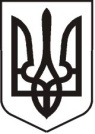 У К Р А Ї Н АЛ У Г А Н С Ь К А    О Б Л А С Т ЬП О П А С Н Я Н С Ь К А    М І С Ь К А    Р А Д АШ О С Т О Г О   С К Л И К А Н Н ЯРОЗПОРЯДЖЕННЯміського голови07.12.2020                                               м. Попасна                                                  № 02/02-275                                 Про  скликання чергового засідання виконавчого комітету Попаснянської міської ради у грудні 2020 рокуВідповідно до рішення виконавчого комітету міської ради від 18.06.2020 № 49 «Про   затвердження Плану роботи виконавчого комітету Попаснянської міської ради на  ІІ півріччя 2020 року», на підставі Регламенту виконавчого комітету Попаснянської міської ради, керуючись п.20 ч.4 ст.42, ст.ст. 52, 53 Закону України «Про місцеве самоврядування в Україні»:Скликати чергове засідання виконавчого комітету міської ради 21 грудня 2020 року  о 10.00 годині в адміністративній будівлі міської ради.Включити до  порядку денного наступні питання з подальшим включенням інших питань, підготовлених заступниками міського голови, керуючим справами, відділами виконкому міської ради та питань, які потребують негайного вирішення:Про затвердження Плану роботи виконавчого  комітету  Попаснянської міської ради  на  І півріччя 2021 року. Відповідальна: керуючий справами виконкому міської ради Кулік Л.А.Про схвалення бюджету Попаснянської міської територіальної громади на 2021 рік  (12523000000).  Відповідальні: заступники міського голови,  начальник фінансово-господарського відділу – головний бухгалтер Омельченко Я.С.Про підсумки роботи адміністративної комісії при виконкомі міської ради у 2020 році.Відповідальні: заступник міського голови Табачинський М.М., заступник голови адміністративної комісії Коваленко В.П.Відділам виконкому міської ради забезпечити належну підготовку проєктів рішень та подати їх керуючому справами виконкому міської ради Кулік Л.А. для формування порядку денного не пізніше 18 грудня 2020 року.Контроль за виконанням даного розпорядження покласти на  керуючого справами виконкому міської ради Кулік Л.А.               Міський голова                                                                                     Ю.І.ОнищенкоКулік 2 07 02	